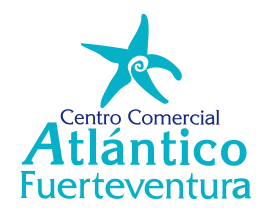 PLATAFORMA: ORDENADOR (JUST DANCE NOW)RECURSOS: Se jugará frente las pantallas y el material logístico proporcionados por la Organización. Los jugadores deberán jugar con sus propios dispositivos móviles, descargando la APP JUST DANCE NOW. El cuadrante de competición lo realizará la Organización, en función de los parámetros que considere oportunos.FORMATO COMPETICIÓN:Fase de eliminatoria directa 4 contra 4. La organización elegirá de forma aleatoria las canciones de todo el torneo. Las canciones tendrán una duración normal y se jugará en modo difícil durante toda la competición.En caso de cualquier inconveniente imprevisible durante el desarrollo de la Competición, (caída de internet, apagado de cualquier equipo logístico, “bug” etcétera) se jugarán los minutos que faltasen sumando al final los puntos del partido interrumpido. Si dicha situación es provocada por un usuario con ánimo de beneficiarse de dicha acción, este será excluido.Los organizadores del torneo son los máximos responsables del mismo de forma que su voz y su voto van por encima de cualquier opinión personal o situación de la consola; es por ello que si los organizadores determinan necesaria una pausa, anulación de partida, repetición de la misma u otros aspectos, habrá que acatar sus decisiones (puesto que tendrán un motivo para ello, como se comprende).La organización se reserva el derecho de modificar las normas para el buen funcionamiento del torneo. Se llamará a cada participante durante un minuto, en caso de no aparecer se le descalifica automáticamente del torneo.MAXO TORNEO 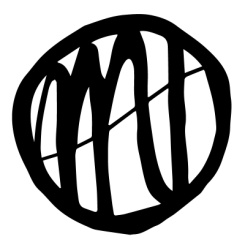 